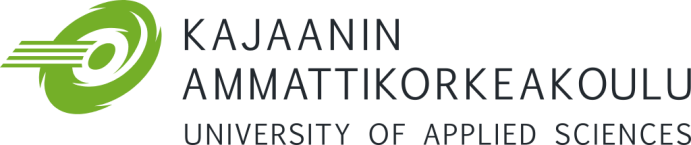 OpinnäytetyöAiheanalyysi - tradenomiopiskelijatPäiväysOpinnäytetyöAiheanalyysi - tradenomiopiskelijatPäiväysOpinnäytetyöAiheanalyysi - tradenomiopiskelijatPäiväysOpiskelijan nimiRyhmäPuhelinnumero:1.  Mikä on opinnäytetyösi aihealue? 2. Miksi olet valinnut tämän aiheen? (perustele lyhyesti)3. Kuka on työn tilaaja tai mahdollinen toimeksiantaja (yhteyshenkilö)?4. Mikä on opinnäytetyösi tutkimusongelma / kehittämistehtävä? (mitä tutkit tai kehität?)5. Mikä on opinnäytetyösi tavoite?6. Mistä muodostuu työsi teoriatausta tai ajattelumalli, jota hyödynnät työssäsi (opinnäytetyön viitekehys)?7. Miten aiot suorittaa opinnäytetyösi toiminnallisen osuuden tai tutkimuksellisen / kehityksellisen osuuden (empirian)? (Aineiston hankinta ja analyysi tai kehittämisen työkalut)